PODALJŠANO BIVANJE DOMAIgre na prostemNAREDI  ZMAJA IN SE Z NJIM POIGRAJ NA ZRAKU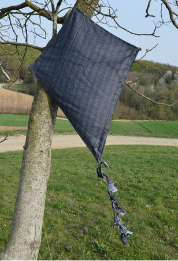 Postopek izdelave si lahko ogledaš na povezavi: https://ustvarjalneroke.si/diy-zmaj-za-spuscanje-v-vetru/ 